03.09.2018  № 1623О внесении изменения в постановление администрации города Чебоксары от 19.07.2018 № 1307В связи с кадровыми изменениями администрация города Чебоксары 
п о с т а н о в л я е т:1. Внести изменение в приложение № 2 к постановлению администрации города Чебоксары от 19.07.2018 № 1307 «О реализации пилотного проекта «Информационный ресурс «Открытый город», исключив из состава ответственных за предоставление заявок на проведение голосований, связанных с решением вопросов, касающихся развития города, Павлова А.Л. - заместителя главы администрации города Чебоксары по вопросам архитектуры и градостроительства - начальника управления архитектуры и градостроительства.2. Управлению информации, общественных связей и молодежной политики администрации города Чебоксары опубликовать данное постановление в средствах массовой информации.3. Настоящее постановление вступает в силу со дня официального опубликования.4. Контроль за выполнением настоящего постановления возложить на заместителя главы администрации по социальным вопросам А.Л. Салаеву.Глава администрации города Чебоксары                                        А.О. ЛадыковЧăваш РеспубликиШупашкар хулаАдминистрацийěЙЫШĂНУ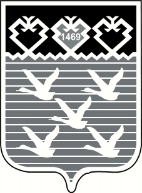 Чувашская РеспубликаАдминистрациягорода ЧебоксарыПОСТАНОВЛЕНИЕ